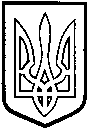 У  К  Р А  Ї  Н  АТОМАШПІЛЬСЬКА РАЙОННА РАДАВ І Н Н И Ц Ь К О Ї  О Б Л А С Т ІР І Ш Е Н Н Я  №404від 24 грудня 2013 року					       25 сесія 6 скликанняПро звіт голови районної ради про діяльність в 2013 роціВідповідно до пункту 17 частини 6 статті 55 Закону України «Про місцеве самоврядування в Україні», заслухавши та обговоривши звіт голови районної ради Олійника А.Д. про діяльність з грудня  2012 року по грудень 2013 року, районна рада ВИРІШИЛА:1. Звіт голови районної ради Олійника А.Д. про діяльність в 2013 році взяти до відома.2. Відзначити, що робота районної ради у звітному періоді була спрямована на вирішення завдань економічного, соціального та культурного розвитку району, задоволення потреб територіальних громад сіл, селищ району.3. З урахуванням висловлених зауважень, думок та пропозицій, вважати за необхідне голові районної ради, постійним комісіям районної ради забезпечити в повній мірі виконання наданих законом повноважень.Голова районної ради						А.Олійник